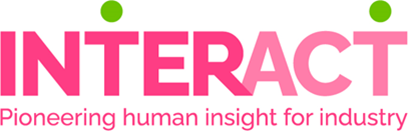 InterAct Open Funding CallClosing date for applications: Friday 9 September 2022, 12.00 (midday)Please complete the form using minimum font size 11 Arial. The completed form and short (2 page) CVs for applicants should be submitted in pdf format to this email address: info@interact-hub.org, with subject title “Open Funding Call Application 2022”. Please ensure your name is included in the filename of documents submitted.GUIDE TO THE APPLICATION FORM SECTIONSAPPLICATION FORMIf there is more than one collaborating organisation, please copy and paste the box above, as appropriate. I would like to receive future communications from the InterAct Network regarding news, events, funding opportunities and research insights. (X in box)Equality and diversity monitoring InterAct needs your help and co-operation to enable us to meet the commitments of our equality and diversity reporting requirements. The information provided will be kept confidential and will be used for monitoring purposes.CHECK LISTAPPLICANT/S DETAILSProject title, start date and durationApplicant/s contact informationCollaborator/s contact informationSECTION 1: CONTRIBUTION (Maximum 1000 words)State clearly the aim and objectives of the project, its level of ambition, the expected addition to knowledge and describe its fit to the aims of InterAct and the Made Smarter Innovation (MSI) Challenge.Explain the need for the project and note why your approach is the most appropriate, and how it might be scalable.Describe the problem that is to be investigated, with reference to the literature.SECTION 2: RIGOUR (Maximum 1000 words)Describe and justify the research approach/method to be taken, making clear links to which team members will be responsible for delivery.Explain how the project engages with the idea of interdisciplinary enquiry.State the proposed outputs and outcomes from the project, with reference to destination journals, conferences and industry groups.SECTION 3:  MANAGEMENT (Maximum 1000 words plus Gantt chart/timetable)Justify why this team is the most appropriate to deliver the project, with reference to their track record/s, and Equality, Diversity and Inclusion (ED&I). Explain (with a timetable and work package/task structure) how you will ensure you deliver the project on time, including sufficient engagement and networking as part of the programme.Provide an account of the key risks and how you will manage these (include any risks in respect of ethics, data management, and staffing).SECTION 4: VALUE FOR MONEY (Maximum 1000 words)Provide a clear justification for all resources requested.Explain why your request is appropriate, given your project scope, ambition etc.State how you will contribute to InterAct, making reference to your long-term plans for follow-on funding and collaboration.SECTION 5: IMPACT (Maximum 1000 words)Describe the long-term effect that you expect your project to have on the InterAct agenda, and how you would expect this impact to be measured or recognised.Set out your pathway/s to impact, including your target audience/s and beneficiaries, how you will reach them, and what change you expect to see.Describe the potential to increase cross sector collaboration between types of academic disciplines; businesses and academics, different businesses, within the UK manufacturing sectors.  CHECKLISTCHECKLISTProposal is led by a University/Research OrganisationProject team does not exceed 3 Co-InvestigatorsProject duration does not exceed 8 monthsAll staff requested for the project are named Budget does not exceed £62,500 (£50, 000 funded at 80% of costs)APPLICANT/S DETAILSAPPLICANT/S DETAILSTitle of the proposal (Maximum 150 characters)Expected start dateExpected durationLead organisation nameAddressPrincipal InvestigatorTitle:First name:First name:Surname:Lead researcher name (if not eligible to act as a PI)Title:First name:First name:Surname:Contact Email:Email:Telephone:Telephone:Co-Investigator Title:First name:First name:Surname:ContactEmail: Email: Telephone: Telephone: Co-InvestigatorTitle:First name:First name:Surname:ContactEmail: Email: Telephone: Telephone: Collaborating organisation nameAddressCo-InvestigatorTitle:First name:First name:Surname:Contact Email:Email:Telephone:Telephone:SECTION 1: CONTRIBUTIONMaximum 1,000 words.Please insert your response here.SECTION 2: RIGOURMaximum 1,000 words.Please insert your response here.SECTION 3:  MANAGEMENT Maximum 1,000 words plus Gantt chart/timetablePlease insert your response here.SECTION 4: VALUE FOR MONEY Maximum 1,000 wordsPlease insert your response here.Budget (100% FEC)Funded Amount (80% of costs)DIRECTLY INCURRED COSTSDIRECTLY INCURRED COSTSDIRECTLY INCURRED COSTSStaff£ [insert amount]£ [insert amount]Consumables£ [insert amount]£ [insert amount]Travel & Subsistence£ [insert amount]£ [insert amount]Other DI£ [insert amount]£ [insert amount]DIRECTLY ALLOCATED COSTSDIRECTLY ALLOCATED COSTSDIRECTLY ALLOCATED COSTSInvestigators£ [insert amount]£ [insert amount]Estates£ [insert amount]£ [insert amount]Other DA£ [insert amount]£ [insert amount]INDIRECT COSTS£ [insert amount]£ [insert amount]TOTAL£ [insert amount]£ [insert amount]SECTION 5: IMPACT Maximum 1,000 words.Please insert your response here.Pronouns:Gender (Add X to the relevant box)Gender (Add X to the relevant box)Gender (Add X to the relevant box)Gender (Add X to the relevant box)Gender (Add X to the relevant box)Gender (Add X to the relevant box)Gender (Add X to the relevant box)Gender (Add X to the relevant box)Gender (Add X to the relevant box)Gender (Add X to the relevant box)Gender (Add X to the relevant box)MaleFemaleFemaleNon-binaryIntersexPrefer not to sayOther (please specify)Other (please specify)Other (please specify)Age (Add X to the relevant box)Age (Add X to the relevant box)Age (Add X to the relevant box)Age (Add X to the relevant box)Age (Add X to the relevant box)Age (Add X to the relevant box)Age (Add X to the relevant box)Age (Add X to the relevant box)Age (Add X to the relevant box)Age (Add X to the relevant box)Age (Add X to the relevant box)Age (Add X to the relevant box)16-2425-2930-3435-3940-4445-4950-5455-5960-6465+Prefer not to sayPrefer not to sayPrefer not to sayEthnicityEthnicityEthnicityEthnicityEthnicityEthnicityEthnicityEthnicityEthnicityEthnicityEthnicityEthnic origin is not about nationality, place of birth or citizenship. It is about the group to which you perceive you belong. Please tick the appropriate box. Ethnic origin is not about nationality, place of birth or citizenship. It is about the group to which you perceive you belong. Please tick the appropriate box. Ethnic origin is not about nationality, place of birth or citizenship. It is about the group to which you perceive you belong. Please tick the appropriate box. Ethnic origin is not about nationality, place of birth or citizenship. It is about the group to which you perceive you belong. Please tick the appropriate box. Ethnic origin is not about nationality, place of birth or citizenship. It is about the group to which you perceive you belong. Please tick the appropriate box. Ethnic origin is not about nationality, place of birth or citizenship. It is about the group to which you perceive you belong. Please tick the appropriate box. Ethnic origin is not about nationality, place of birth or citizenship. It is about the group to which you perceive you belong. Please tick the appropriate box. Ethnic origin is not about nationality, place of birth or citizenship. It is about the group to which you perceive you belong. Please tick the appropriate box. Ethnic origin is not about nationality, place of birth or citizenship. It is about the group to which you perceive you belong. Please tick the appropriate box. Ethnic origin is not about nationality, place of birth or citizenship. It is about the group to which you perceive you belong. Please tick the appropriate box. Ethnic origin is not about nationality, place of birth or citizenship. It is about the group to which you perceive you belong. Please tick the appropriate box. Asian or British AsianAsian or British AsianAsian or British AsianAsian or British AsianAsian or British AsianAsian or British AsianAsian or British AsianAsian or British AsianAsian or British AsianAsian or British AsianAsian or British AsianIndianPakistaniPakistaniBangladeshiChinesePrefer not to sayOther (please specify)Other (please specify)Other (please specify)Black, African, Caribbean, or Black BritishBlack, African, Caribbean, or Black BritishBlack, African, Caribbean, or Black BritishBlack, African, Caribbean, or Black BritishBlack, African, Caribbean, or Black BritishBlack, African, Caribbean, or Black BritishBlack, African, Caribbean, or Black BritishBlack, African, Caribbean, or Black BritishAfricanCaribbeanCaribbeanPrefer not to sayOther (please specify)Other (please specify)Other (please specify)Mixed or multiple ethnicityMixed or multiple ethnicityMixed or multiple ethnicityMixed or multiple ethnicityMixed or multiple ethnicityMixed or multiple ethnicityMixed or multiple ethnicityMixed or multiple ethnicityWhite and Black CaribbeanWhite and Black CaribbeanWhite and Black CaribbeanWhite and Black AfricanWhite and AsianPrefer not to sayOther (please specify)WhiteWhiteWhiteWhiteWhiteWhiteWhiteWhiteWhiteWhiteWhiteWhiteWhiteWhiteWhiteEnglishWelshWelshScottishScottishNorthern IrishIrishIrishIrishBritishGypsy or Irish TravellerGypsy or Irish TravellerGypsy or Irish TravellerGypsy or Irish TravellerPrefer not to sayPrefer not to sayPrefer not to sayPrefer not to sayOther (please specify)Other (please specify)Other (please specify)Any other ethnicityAny other ethnicityOther (please specify)